ORDER FORM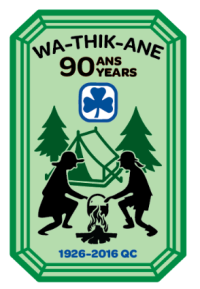 Wa-Thik-Ane’s 90th Anniversary Celebration CrestsCamp Wa-Thik-Ane is celebrating its 90th anniversary in 2016. Order this crest for a camp or upcoming commemorative event.Crests are $3 each (including tax). Please complete this form and email it to: info@guidesquebec.ca Date:      Guider name:       Guider iMIS:       Guider email address:       Unit/District/Area:       Number of crests:     Please mail the crests to: (Let us know if the crests will be picked up at the office.)Name: (if different from above)      Mailing Address:  Street:       City:          	Province:       Postal code:       PAYMENTWe will send you an invoice for the total amount including 5% GST, 9.975% QST and shipping costs. Payment is accepted by cheque or credit card. Cheques should be made out to: ‘GGC Québec Council’ and sent to: GGC QC Provincial office, 100 boul. Alexis-Nihon, Suite 270, Saint-Laurent, QC, H4M 2N7If you would like to pay by credit card, please fill out the details below or phone us at 514-933-5839Payment by Credit Card:Credit Card NumberCredit Card NumberVisa        Mastercard Name on cardExpiry Date  /  